E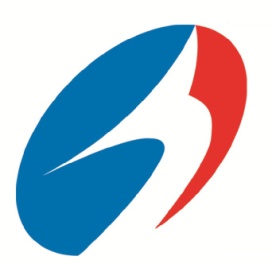 江海汇鑫研究电话：021-68885583/ QQ：103928612 邮箱：yu_winkey@yahoo.com.cn              江海汇鑫期货研究中心 /上海市浦东新区张杨路500号时代广场15楼（200122）/www.hxqh.com本报告的信息均来源于公开资料，我公司对这些信息的准确性和完整性不作任何保证，也不保证所包含的信息和建议不会发生任何变更。我们已力求报告内容的客观、公正，但文中的观点、结论和建议仅供参考，报告中的信息或意见并不构成所述品种的操作依据，投资者据此做出的任何投资决策与本公司和作者无关。理由评述操作建议菜粕国内股指股指昨日三大品种全线走高，技术上均突破均线系统向上，中证500指数收复上周四大阴线，沪深300和中证50指数期货收至上周四阴线中部价位以上。消息面看，昨日有消息称央行近期将推出1.5万亿PSL，相当于两次降准效果是此次大幅上涨的主要动力，操作上，建议暂时以观望或者日内短线多单为主，控制好资金使用率。股指昨日三大品种全线走高，技术上均突破均线系统向上，中证500指数收复上周四大阴线，沪深300和中证50指数期货收至上周四阴线中部价位以上。消息面看，昨日有消息称央行近期将推出1.5万亿PSL，相当于两次降准效果是此次大幅上涨的主要动力，操作上，建议暂时以观望或者日内短线多单为主，控制好资金使用率。菜粕国内菜粕豆粕昨晚粕类出现反弹，短期看菜粕仍有继续冲高可能，但筑底可能需要一定的时间，建议仍以前期长线多单持有为主，尚未建仓者可以逢低轻仓布局多单。昨晚粕类出现反弹，短期看菜粕仍有继续冲高可能，但筑底可能需要一定的时间，建议仍以前期长线多单持有为主，尚未建仓者可以逢低轻仓布局多单。菜粕国内油脂美豆油继续大幅上涨，美国环境保护署提高了生物能源消费目标影响仍在延续，国内三个油脂品种继续大幅拉升，目前市场关于今年厄尔尼若现象出现的言论偏多，对油脂上涨有一定的推动作用，技术上，油脂有盘出底部倾向，建议前期多单继续持有。尚未建仓者逢低仍可关注。美豆油继续大幅上涨，美国环境保护署提高了生物能源消费目标影响仍在延续，国内三个油脂品种继续大幅拉升，目前市场关于今年厄尔尼若现象出现的言论偏多，对油脂上涨有一定的推动作用，技术上，油脂有盘出底部倾向，建议前期多单继续持有。尚未建仓者逢低仍可关注。菜粕国内铜铜价仍处于调整周期，前期一直建议空单持有，在美元上涨背景下， 铜价仍有短期仍有下跌空间，仍建议持有。铜价仍处于调整周期，前期一直建议空单持有，在美元上涨背景下， 铜价仍有短期仍有下跌空间，仍建议持有。菜粕国内天胶天胶触底到前期平台上沿以后再次开始发力上涨，前期已经多次建议多单进场，操作上前期多单继续持有。天胶触底到前期平台上沿以后再次开始发力上涨，前期已经多次建议多单进场，操作上前期多单继续持有。菜粕国内铁矿石铁矿石昨日涨停，夜盘小幅上涨，从技术上看，铁矿石仍处于震荡区间，暂时以观望为主，激进操作者可以逢低关注轻仓多单持有。铁矿石昨日涨停，夜盘小幅上涨，从技术上看，铁矿石仍处于震荡区间，暂时以观望为主，激进操作者可以逢低关注轻仓多单持有。菜粕国内螺纹钢热卷螺纹与热卷技术上仍处于震荡区间，大幅上涨概率很小，建议暂时以观望为主，激进操作者可以逢低轻仓布局多单。螺纹与热卷技术上仍处于震荡区间，大幅上涨概率很小，建议暂时以观望为主，激进操作者可以逢低轻仓布局多单。菜粕国内白糖隔夜ice7月期糖因天气预期，价格出现小幅反弹。从基本面来看，巴西加大了乙醇的供应，短期白糖生产受到一定的替代作用，出现短期偏紧的状态。另外，厄尔尼诺显现在逐步加强，泰国出现干旱天气，天气题材将成为未来市场的热点，这对价格存在较强支撑。技术面，期糖07合约在跌破前低后，出现技术反弹，短期这一趋势有望持续。国内来看，现货市场即将进入旺季，价格存在需求预期。技术面，09合约维持箱体震荡，等待市场选择运行方向。隔夜ice7月期糖因天气预期，价格出现小幅反弹。从基本面来看，巴西加大了乙醇的供应，短期白糖生产受到一定的替代作用，出现短期偏紧的状态。另外，厄尔尼诺显现在逐步加强，泰国出现干旱天气，天气题材将成为未来市场的热点，这对价格存在较强支撑。技术面，期糖07合约在跌破前低后，出现技术反弹，短期这一趋势有望持续。国内来看，现货市场即将进入旺季，价格存在需求预期。技术面，09合约维持箱体震荡，等待市场选择运行方向。菜粕国内棉花隔夜，美棉07合约因种植进度加快，价格出现小幅回落。从基本面来看，美国农业部公布的数据显示，截止5月31日当周，美棉种植率为61%，之前一周为47%，上年同期为72%，五年均值为78%。虽然总体种植进度较往年偏慢，但是近期的良好天气已经加速棉花的种植进度，短期这一数据偏空市场。技术面，07合约维持箱体运行，短期处于无趋势状态之中。国内来看，现货市场处于去库存状态中，现货价格依旧偏弱。技术面，1509合约处于盘底过程中， 短期无交易机会，建议保持观望。隔夜，美棉07合约因种植进度加快，价格出现小幅回落。从基本面来看，美国农业部公布的数据显示，截止5月31日当周，美棉种植率为61%，之前一周为47%，上年同期为72%，五年均值为78%。虽然总体种植进度较往年偏慢，但是近期的良好天气已经加速棉花的种植进度，短期这一数据偏空市场。技术面，07合约维持箱体运行，短期处于无趋势状态之中。国内来看，现货市场处于去库存状态中，现货价格依旧偏弱。技术面，1509合约处于盘底过程中， 短期无交易机会，建议保持观望。玻璃玻璃主力合约高开高走,成交量持仓量增加.国内浮法玻璃现货市场持稳为主.华北沙河地区现货价格上涨,河北价格上调地区玻璃价格持稳,华中地区价格持稳,市场走货一般.技术上,玻璃1509合约强势拉升,期价冲击950一线压力位,上方测试950一线压力,短线呈现强势震荡走势,操作上,依托930轻仓短多交易.玻璃主力合约高开高走,成交量持仓量增加.国内浮法玻璃现货市场持稳为主.华北沙河地区现货价格上涨,河北价格上调地区玻璃价格持稳,华中地区价格持稳,市场走货一般.技术上,玻璃1509合约强势拉升,期价冲击950一线压力位,上方测试950一线压力,短线呈现强势震荡走势,操作上,依托930轻仓短多交易.PTA国内PTA开工率维持在67%左右,PTA现货价格下跌,市场气氛偏弱,华东PTA市场报盘意向在4900元附近试盘,递盘意向在4850-4900附近,暂未听闻成交,技术上,PTA1509合约震荡上行,期价考验5000一线支撑,短线呈现调整走势,操作上,从盘面看,期价从高开高走,虽然收出阳线,阶段支撑就此形成 ,投资者可短多参与.国内PTA开工率维持在67%左右,PTA现货价格下跌,市场气氛偏弱,华东PTA市场报盘意向在4900元附近试盘,递盘意向在4850-4900附近,暂未听闻成交,技术上,PTA1509合约震荡上行,期价考验5000一线支撑,短线呈现调整走势,操作上,从盘面看,期价从高开高走,虽然收出阳线,阶段支撑就此形成 ,投资者可短多参与.